В этот же день Городскую библиотеку №2 посетили обучающие 5- 10 классов школы №6 в период весенних каникул. Для ребят проводилась литературная викторина «По страницам любимых книг». Ребята с удовольствием отвечали на вопросы, участвуя в турах викторины: «Интеллектуальный», «Угадай героя сказки» и «Книжный хоровод», где им по зачитанному отрывку нужно было отгадать название литературного произведения и его автора. В ходе викторины ребята показали хорошие знания русских и зарубежных сказок, произведений российских писателей.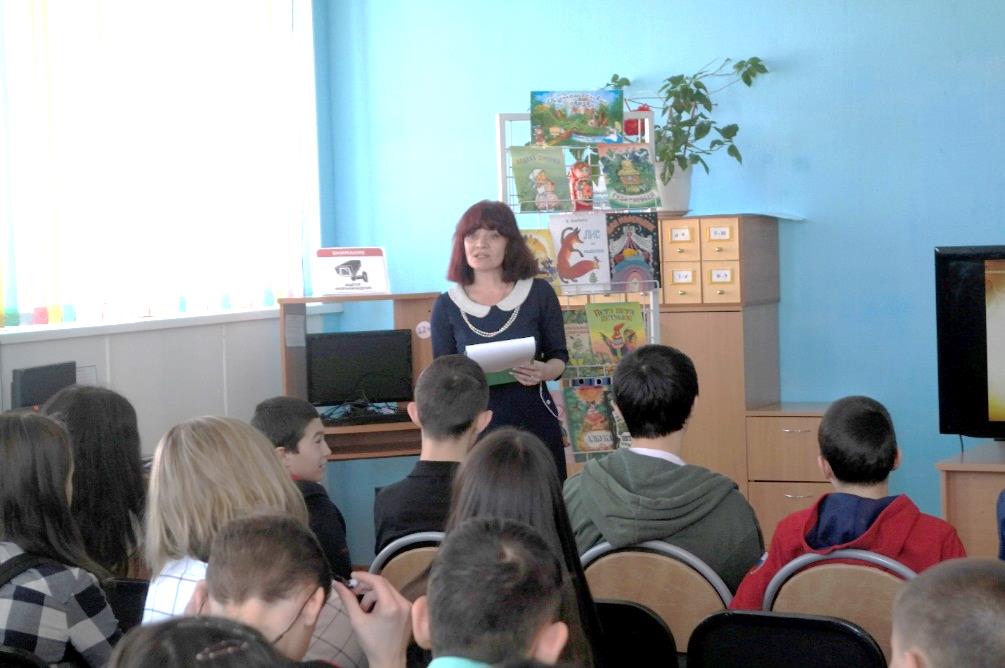 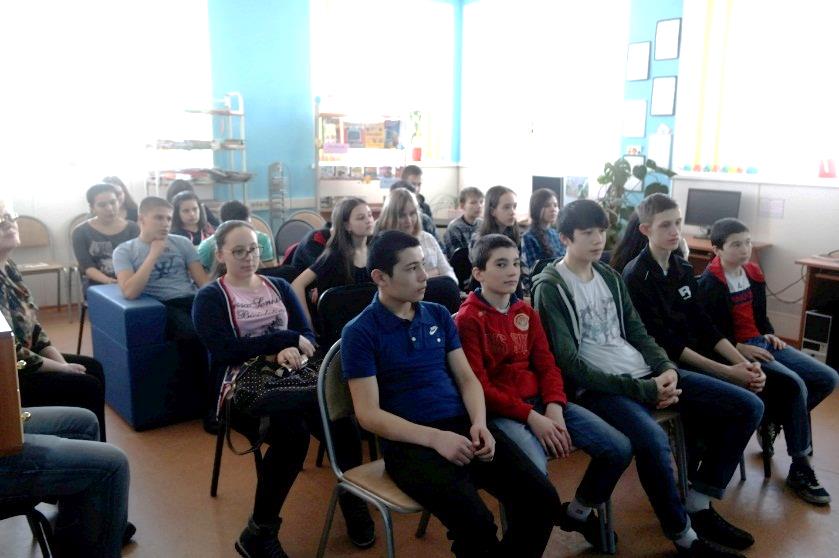 